15th Annual Musqueam and UBC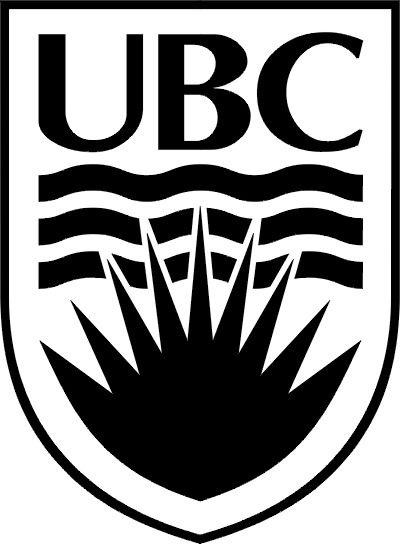 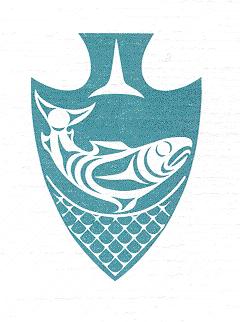 Youth Soccer Tournament13 & Under (Field 1 & 2)Team NameWinsLosesTiesGoals ForGoals AgainstPointsFinal StandingCowichan EaglesSts’ailes ThunderbirdsSecheltCheam SelectsTsleil-Waututh Jr. WarriorsMusqueam BluesMusqueam SpursSalish StormSemi FinalsSemi FinalsSemi FinalsSemi FinalsSemi Finals13 Sun. May 20th 201712:45 pm F1Pool A1 _________________________vsPool B2 _________________________14 Sun. May 20th 201712:45 pm F2Pool B1 _________________________vsPool A2 _________________________FinalsFinalsFinalsFinalsFinalsConsolation FinalConsolation FinalConsolation Final15 Sun. May 20th 20172:15 pm F2Loser G13_________________________vsLoser G14_________________________FinalFinalFinal16 Sun. May 20th 20173:00 pm F2Winner G13_________________________vsWinner G14_________________________